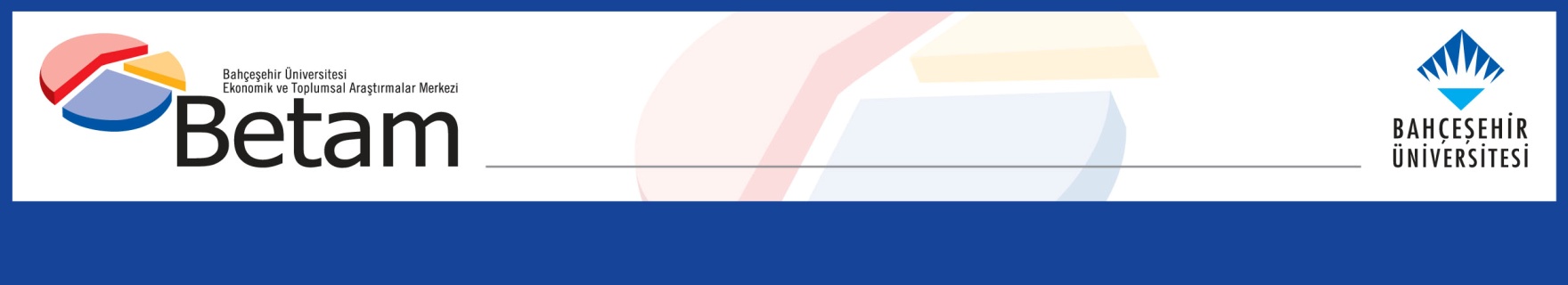 İŞSİZLİK ORANLARINDA YATAY SEYİRSeyfettin Gürsel*, Hamza Mutluay** , Uğurcan Acar***Yönetici Özeti İstihdamda 521 binlik artış ile işsiz sayısında 74 binlik artış işgücünü 594 bin artırmış, genel işsizlik oranı Mart’tan Nisan’a 0,1 puan artarak yüzde 10,2 olmuştur. TÜİK açıklamasına göre önceki iki aydan farklı olarak depremden etkilenen tüm bölgelerde anket yapılabilmiş, geriye dönük olarak hesaplamalar yapılarak istatistiksel tablolarda revizyonlar yapılmıştır. Mevsim etkilerinden arındırılmış kadın işsizlik oranı Mart’tan Nisan’a istihdamda görülen 361 binlik artış ve işsiz sayısında görülen 86 binlik artışın sonucu 0,2 puanlık yükselişle yüzde 14,3’e yükselmiştir. Erkek işsizlik oranı ise Mart’ta istihdamda 159 binlik yükseliş ve işsizlikte görülen 12 binlik düşüşün sonucunda 0,1 yüzde puanlık azalışla yüzde 8,1’e gerilemiştir. Kadın işgücü seviyesi 448 bin artarken erkek işgücü seviyesi 148 bin artmıştır. Bu gelişmeler sonucunda işsizlik oranlarındaki toplumsal cinsiyet farkı Nisan ayında da artarak 5,9 puandan 6,2 puana yükselmiştir.Şekil 1 : Mevsim etkilerinden arındırılmış işgücü, istihdam ve işsizlik oranıKaynak: TÜİK, Betamİstihdamda yüksek, işsizlik oranında 0,1 yüzde puanlık sınırlı artışMevsim etkilerinden arındırılmış verilere göre istihdam edilenlerin sayısı Mart’tan Nisan’a 521 binlik artışla 31 milyon 610 bine yükselmiştir. Önceki iki ayda yaşanan 352 binlik ve 224 binlik istihdam kayıpları böylelikle büyük oranda telafi edilmiştir. Nisan ayında işsiz sayısı ise 74 bin artarak 3 milyon 585 bine yükselmiştir. 594 bin artan işgücü 35 milyon 195 bin seviyesindedir (Şekil 1, Tablo 1). Bu gelişmeler sonucunda işsizlik oranı Mart’tan Nisan’a 0,1 puan artarak yüzde 10,2 olmuştur. Alternatif işsizlik oranlarındaki gelişmeler TÜİK tarafından açıklanan üç alternatif işsizlik oranın nasıl hesaplandığı Kutu 1’de açıklanmaktadır. Alternatif işsizlik oranları, “zamana bağlı eksik istihdam ve işsizlerin bütünleşik oranı” “işsiz ve potansiyel işgücünün bütünleşik oranı” olarak adlandırılmakta ve üçüncü oran, “atıl işgücü oranı” bu iki bütünleşik oranın bileşimi olarak hesaplanmaktadır.   Mevsim etkilerinden arındırılmış verilere göre “Genel işsizlik oranı” Nisan ayında yüzde 10,2 olarak gerçekleşirken potansiyel işgücünü de hesaba katan işsizlik oranı, potansiyel işgücündeki 36 binlik sınırlı artış sonucu değişmeyerek yüzde 17,5 olarak gerçekleşmiştir. Zamana bağlı eksik istihdamı hesaba katan işsizlik oranı ise 1,9 yüzde puanlık artışla yüzde 17,1’e yükselmiştir. Son iki alternatif işsizlik oranın bileşiminden oluşan işsizlik oranı ise 1,7 yüzde puanlık artışla yüzde 23,8 seviyesine yükselmiştir (Şekil 2, Tablo 2). Şekil 2 : Manşet işsizlik oranı ve Alternatif İşsizlik Oranları (%)Kaynak: TÜİK, BetamKadın ve erkek istihdamlarında artışŞekil 3’te mevsim etkilerinden arındırılmış kadın ve erkek işsizlik oranları verilmektedir. Mart’tan Nisan’a kadınlarda istihdam seviyesi 361 bin artarken, işsiz sayısı 86 bin artmış, neticede işgücü 448 bin artmıştır. Kadın işsizlik oranı da Mart’tan Nisan’a 0,2 yüzde puanlık artışla yüzde 14,3 seviyesine yükselmiştir. Mart’ta kadın istihdamı 415 bin azalmış kadın işsizlik oranı da yüzde 13,0’ten 14,1’e yükselmişti. Nisan’da erkek istihdamı ise 159 bin artarken işsiz sayısı 12 bin azalmış ve erkek işsizlik oranı yüzde 8,1 olarak gerçekleşmiştir. Erkek istihdamında Şubat’ta 490 binlik azalma olmuş işsizlik oranı da 1,0 yüzde puanlık artışla yüzde 8,8 olmuştu.Şekil 3 : Mevsim etkilerinden arındırılmış kadın ve erkek işsizlik oranları (%)Kadın istihdam oranı, istihdamdaki 361 binlik artış sonucu 1,0 yüzde puanlık artışla yüzde 31,2’ye yükselirken, erkek istihdam oranı ise yüzde 65,9 olarak gerçekleşmiştir. Şekil 4: Mevsim etkilerinden arındırılmış kadın ve erkek istihdam oranları (%)Kaynak: TÜİK, BetamTablo 1: Mevsim etkilerinden arındırılmış işgücü göstergeleri (bin kişi) *Kaynak: TÜİK, BetamTablo 2 : İşsizlik Ve Alternatif İşsizlik Oranları (%) Ve Seviyeleri (Bin) *Kaynak: TÜİK, BetamTablo 3: Mevsim etkilerinden arındırılmış kadın ve erkek genel işgücü göstergeleri (bin)Kaynak: TÜİK, BetamKutu 1: Alternatif İşsizlik Oranları İle İlgili TanımlarZamana bağlı eksik istihdam: Referans haftasında istihdamda olan, esas işinde ve diğer işinde/işlerinde fiili olarak 40 saatten daha az süre çalışmış olup, daha fazla süre çalışmak istediğini belirten ve mümkün olduğu taktirde daha fazla çalışmaya başlayabilecek olan kişilerdir. Potansiyel işgücü: Referans haftasında ne istihdamda ne de işsiz olan çalışma çağındaki kişilerden; iş arayan fakat kısa süre içerisinde işbaşı yapabilecek durumda olmayanlarla, iş aramadığı halde çalışma isteği olan ve kısa süre içerisinde işbaşı yapabilecek durumda olan kişilerdir.İşsiz: Referans dönemi içinde istihdam halinde olmayan kişilerden iş aramak için son dört hafta içinde aktif iş arama kanallarından en az birini kullanmış ve 2 hafta içinde işbaşı yapabilecek durumda olan kurumsal olmayan çalışma çağındaki tüm kişiler işsiz nüfusa dahildir. 1) İşsizlik Oranı = [İşsiz/İşgücü] * 100      2) Zamana bağlı eksik istihdam ile işsizliğin bütünleşik oranı = [(Zamana bağlı eksik istihdamdaki kişiler + İşsizler) / İşgücü] * 1003) İşsiz ve potansiyel işgücünün bütünleşik oranı =   [(İşsiz + Potansiyel İşgücü) / (İşgücü + Potansiyel İşgücü)] * 100     4) Atıl İşgücü Oranı =   [(Zamana Bağlı Eksik İstihdam  + İşsiz + Potansiyel   İşgücü) / (İşgücü + Potansiyel İşgücü)] * 100İşgücüİstihdamİşsizlikİşsizlik OranıAylık DeğişimlerAylık DeğişimlerAylık DeğişimlerNisan 2029,00325,0853,91813.5İşgücüİstihdamİşsizlikMayıs 2029,60825,5914,01713.660550699Haziran 2030,58526,4064,18013.7977815163Temmuz 2030,44226,1264,31614.2-143-280136Ağustos 2030,95726,9584,00012.9515832-316Eylül 2031,09127,1743,91712.6134216-83Ekim 2031,05127,0014,05113.0-40-173134Kasım 2031,07527,0224,05313.024212Aralık 2031,02227,1103,91112.6-5388-142Ocak 2131,61527,6473,96812.659353757Şubat 2131,93327,6744,25813.331827290Mart 2132,59528,3944,20112.9662720-57Nisan 2132,65728,2904,36813.462-104167Mayıs 2132,27028,0164,25313.2-387-274-115Haziran 2132,17028,6243,54611.0-100608-707Temmuz 2132,57828,8163,76211.5408192216Ağustos 2132,91128,9983,91211.9333182150Eylül 2133,31329,5663,74711.2402568-165Ekim 2133,27029,6073,66311.0-4341-84Kasım 2133,32329,6093,71511.153252Aralık 2133,74930,0343,71511.04264250Ocak 2233,78929,9773,81111.340-5796Şubat 2233,65129,9963,65610.9-13819-155Mart 2233,83230,0553,77711.218159121Nisan 2234,24830,5113,73810.9416456-39Mayıs 2234,58430,8813,70310.7336370-35Haziran 2234,27130,7283,54410.3-313-153-159Temmuz 2233,97030,5223,44810.1-301-206-96Ağustos 2234,40431,0553,3499.7434533-99Eylül 2234,43130,9843,44810.027-7199Ekim 2234,52531,0313,49410.1944746Kasım 2235,03231,4843,54810.150745354Aralık 2234,94231,3413,60110.3-90-14353Ocak 2335,11131,6653,4469.8169324-155Şubat 2334,87231,3133,56010.2-239-352114Mart 2334,60131,0893,51110.1-271-224-49Nisan 2335,19531,6103,58510.259452174İşsizlik Oranı (%)İşsiz Sayısı (Bin)Zamana Bağlı Eksik İstihdam Ve İşsizlerin Bütünleşik Oranı (%)Zamana Bağlı Eksik İstihdam Seviyesi (bin)Potansiyel İşgücü Ve İşsizlerin Bütünleşik Oranı (%)Potansiyel İşgücü (bin)Atıl İşgücü Oranı (%)ToplamEkim 1913.5437014.429817.9174418.86412Kasım 1913.3432414.333517.4162818.46286Aralık 1913.4435214.536817.6167218.76392Ocak 2013.0415815.682319.0235721.47338Şubat 2012.6402514.973618.5231420.67075Mart 2013.0393516.091220.4282023.27667Nisan 2013.5391818.4141923.5378827.89124Mayıs 2013.6401719.3169724.4424329.49957Haziran 2013.7418017.4114222.7357426.18896Temmuz 2014.2431618.2122422.5326926.18809Ağustos 2012.9400016.9123221.5338325.18615Eylül 2012.6391715.9102621.2339424.18337Ekim 2013.0405117.3132121.8347625.78848Kasım 2013.0405317.1126123.1406426.69378Aralık 2012.6391117.8161123.8455728.310079Ocak 2112.6396820.0235522.8419729.410520Şubat 2113.3425819.8206522.4373128.110053Mart 2112.9420117.9163420.9330125.59136Nisan 2113.4436819.4196721.5338027.09715Mayıs 2113.2425319.2194321.7351227.19707Haziran 2111.0354615.0128019.1321222.78037Temmuz 2111.5376215.9141819.3313023.38309Ağustos 2111.9391215.0102518.9284621.77783Eylül 2111.2374714.9121718.3287521.67839Ekim 2111.0366315.5149418.6310222.78259Kasım 2111.1371515.4141718.2287322.18004Aralık 2111.0371515.2141518.6314822.58278Ocak 2211.3381115.6146018.8313022.78401Şubat 2210.9365614.9135818.2301822.08032Mart 2211.2377715.4143318.5304522.38255Nisan 2210.9373814.4119418.2305021.47982Mayıs 2210.7370315.8176117.5284822.28312Haziran 2210.3354414.0125417.2283920.57637Temmuz 2210.1344815.2171518.0325222.68415Ağustos 229.7334913.4126116.4274319.87353Eylül 2210.0344813.9133816.6271920.27505Ekim 2210.1349414.2140916.6268220.37585Kasım 2210.1354814.3146216.9285520.87864Aralık 2210.3360114.9160517.2290921.58116Ocak 239.8344615.4196116.9299422.08401Şubat 2310.2356016.2208917.9326723.48916Mart 2310.1351115.2174817.5308422.18343Nisan 2310.2358517.1243317.5312023.89138Toplam İşgücü, KadınToplam İstihdam, KadınToplam İşsiz, KadınToplam İşgücü, ErkekToplam İstihdam, ErkekToplam İşsiz, ErkekKadın İşgücü / 15+Kadın İstihdam / 15+Erkek İşgücü / 15+Erkek İstihdam / 15+Nisan 209,1497,8661,28319,85417,2192,63529.025.064.455.9Mayıs 209,3338,0051,32820,27517,5862,68929.625.465.757.0Haziran 209,6468,1521,49420,93918,2542,68630.525.867.759.0Temmuz 209,8428,3011,54120,60017,8242,77531.126.266.557.5Ağustos 209,9108,4521,45821,04718,5062,54231.326.767.859.6Eylül 209,8068,3861,42021,28518,7882,49630.926.468.460.4Ekim 209,6828,2291,45421,36918,7722,59730.525.968.660.3Kasım 209,5638,1601,40321,51218,8622,64930.025.668.960.4Aralık 209,7238,3661,35721,29918,7452,55430.526.268.159.9Ocak 2110,0508,6001,44921,56519,0472,51931.526.968.960.8Şubat 2110,2948,7041,59021,63818,9702,66832.227.269.060.5Mart 2110,1898,5531,63622,40619,8412,56531.826.771.463.2Nisan 2110,4998,8791,62022,15819,4112,74832.827.770.561.8Mayıs 2110,1448,5951,54922,12619,4212,70431.626.870.361.7Haziran 2110,2778,8301,44721,89319,7952,09832.027.569.562.8Temmuz 2110,7829,2481,53421,79619,5682,22833.528.769.162.0Ağustos 2110,7039,1091,59422,20719,8892,31833.228.370.363.0Eylül 2110,9439,3701,57322,37020,1962,17433.929.070.763.8Ekim 2110,9609,4401,51922,31120,1672,14433.929.270.463.7Kasım 2110,9139,3201,59222,41120,2882,12233.728.870.764.0Aralık 2111,1239,6171,50622,62620,4182,20834.329.771.364.3Ocak 2211,1679,6451,52222,62220,3322,28934.429.771.264.0Şubat 2211,1219,5891,53222,53020,4062,12434.229.570.864.1Mart 2210,9379,3971,54022,89520,6582,23733.628.971.864.8Nisan 2211,3579,7511,60522,89220,7592,13334.929.971.765.1Mayıs 2211,5149,9571,55823,07020,9252,14535.330.572.265.5Haziran 2211,4499,8871,56322,82220,8411,98135.130.371.465.2Temmuz 2211,3309,8401,49022,64020,6821,95834.730.170.764.6Ağustos 2211,53310,0891,44522,87020,9671,90435.230.871.365.4Eylül 2211,55110,0771,47322,88120,9061,97435.330.871.365.1Ekim 2211,62910,0821,54722,89620,9491,94735.530.771.265.2Kasım 2211,95510,4041,55123,07721,0811,99736.431.771.765.5Aralık 2211,90010,1911,71023,04221,1501,89236.231.071.565.6Ocak 2311,84510,2181,62723,26721,4471,82036.031.072.166.5Şubat 2311,89610,3551,54122,97620,9572,01936.131.471.264.9Mart 2311,5709,9401,63123,03021,1501,88135.130.271.365.5Nisan 2312,01810,3011,71723,17821,3091,86936.431.271.765.9